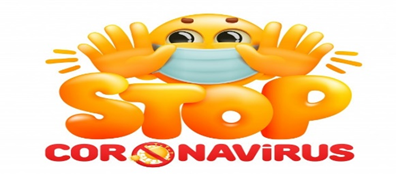                                Liceo José Victorino Lastarria                                                 Rancagua                           “Formando Técnicos para el mañana”                                   Unidad Técnico-PedagógicaARTES MUSICALESGUIA N°4 APRECIACIÓN MUSICAL SEGUNDO MEDIOOA7: Evaluar la relevancia de la música, destacando el singular sentido que esta cumple en la construcción y preservación de identidades y culturas.OBJETIVO: Analizar la música que se escucha en el hogar.Actividad: investigar los gustos musicales de los integrantes de su Familia, escuchan ejemplos musicales de algunos familiares y relacionan este repertorio con las características personales de ellos, como su edad y el lugar en donde viven, la canción, el estilo, la instrumentación y temática. Además, analizan musicalmente las audiciones, así como el contexto en el que se escuchan. Semana: lunes 06 al 09 de abrilEnviar por correo: profesorestebanjimenez@hotmail.com   Modo ejemplo: Pauta evaluaciónNota_______________Porcentaje 60 % Pts/notaNombre:Curso:2 MEDIOFechaNota:Integrante familiarNombre :padre o madre, tío, abuelo, hermano, etc.Gustos musicales Rock- jazz- cumbia- etc.Bandas o artistas favoritosLos prisioneros- Charly Parker – sonora palacios, en fin.Audiciones (solo una canción) Estilo.Instrumentación y temáticahttps://www.youtube.com/watch?v=X-YAnmsbnKM-los prisioneros, el baile de los que sobran.-Rock chilenoBatería electrónica, bajo, teclado, guitarras, voces.-habla de la desigualdad que se vive en las clases sociales…. etc.(argumente)  Características personalesMe remonta a mi adolescencia, mis amigos del barrio, las fiestas de mis amigos en casa, un vecino tenía una guitarra y cantábamos los prisioneros lo cual me enseñó a tocar guitarra. Etc…. Integrante familiarGustos musicalesBandas o artistas favoritosCaracterísticas personalesAudiciones Integrante familiarGustos musicalesBandas o artistas favoritosCaracterísticas personalesAudiciones Integrante familiarGustos musicalesBandas o artistas favoritosCaracterísticas personalesAudiciones NombreCursoAsignaturaEL PRODUCTO REALIZADO POR EL ESTUDIANTEBUENO 3EN DESARROLLO 2INICIAL1Es capaz de relacionar las audiciones con las características personalesExpone claramente y en forma coherente las características personales de cada audición Identifica las bandas o artistasIdentifica el estilo de las audicionesIdentifica la instrumentación musicalExplica claramente la temáticaArgumenta el contexto de la época características de las audicionesPuntaje ideal       21puntos 0=2,05=2,810=3,615=4,920=6,61=2,26=3,011=3,716=5,221=7,02=2,37=3,112=3,917=5,63=2,58=3,313=4,118=5,94=2,69=3,414=4,519=6,3